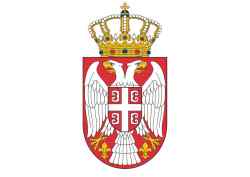 РЕПУБЛИКА СРБИЈА – АП ВОЈВОДИНАОПШТИНА ПЕЋИНЦИОПШТИНСКА УПРАВАОдељењe за привреду, локални економски развој, заштиту животне средине и инспекцијске послове комунална инспекција СТРАТЕШКИ  ПЛАН КОМУНАЛНЕ ИНСПЕКЦИЈЕ  ЗА ОПШТИНУ ПЕЋИНЦИ ОД  2019. – 2024. ГОДИНЕ1.Едукација становништва о потреби  поштовања комуналног реда2.Спровођење едукативних програма у циљу информисања грађана о мерама комуналне ефикасности3.Едукативне радионице са предшколском децом и децом основних и средњих школа о заштити животне средине4.Уредно одржавање комуналних система и објеката5. Уредно и ефикасно вршење комуналних услуга и задовољавање потреба грађана6.Поштовање комуналног реда7.Превентивно деловање инспекције кроз превентивне инспекцијске надзор8.Спровођење редовних инспекцијских надзора према плановима инспекцијских надзора                                                                                                             Комунални  инспектор                                                                                                                   Петар Козарев